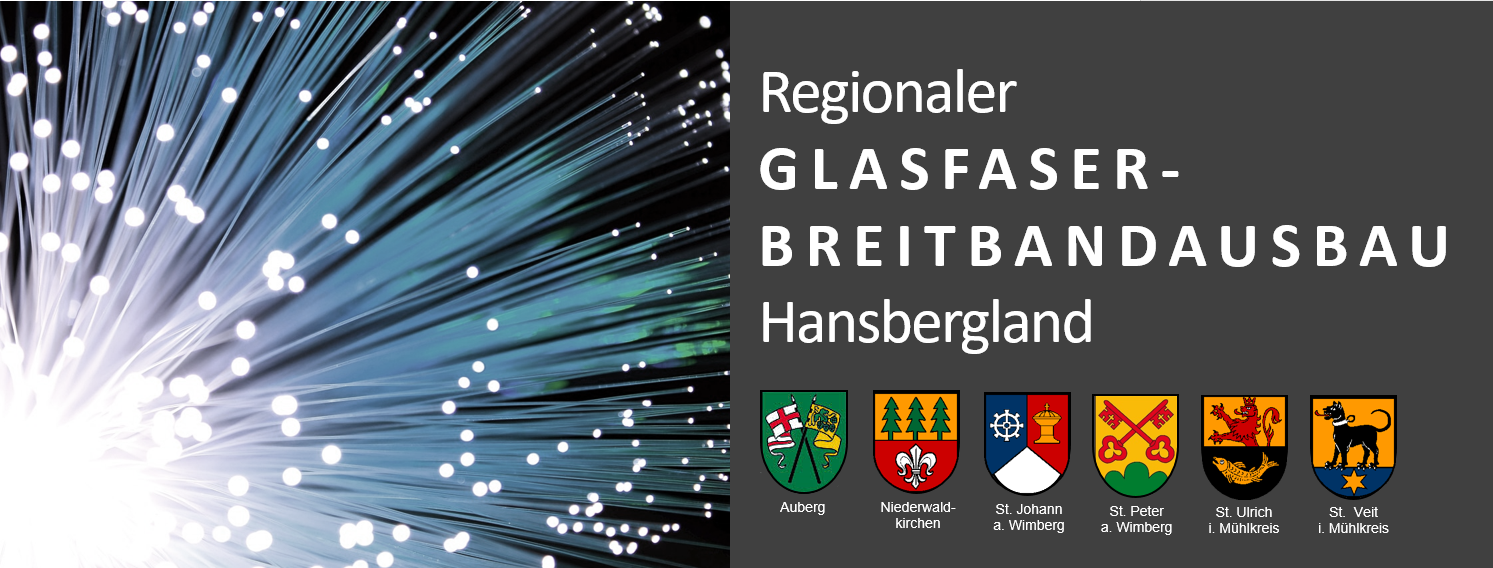 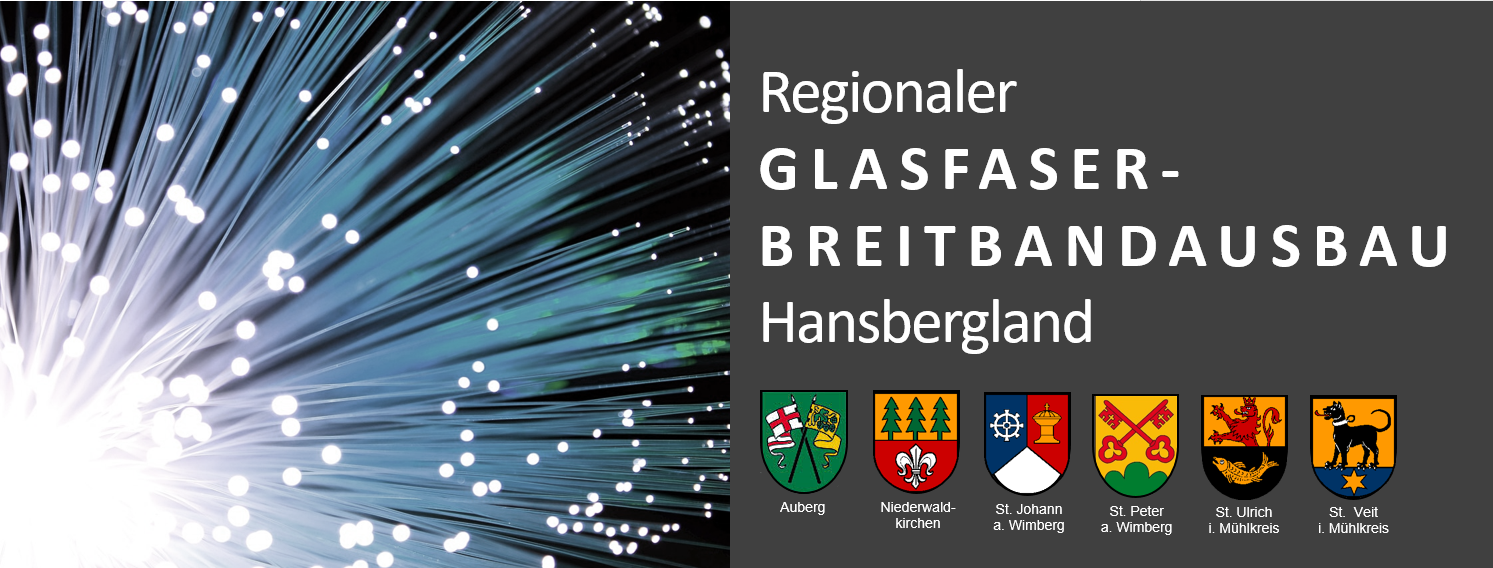 10.09.2019 Langversion:Breitbandausbau Hansbergland: Erster Schritt geschafft!Die Gemeinden Auberg, Niederwaldkirchen, St. Johann am Wimberg, St. Peter am Wimberg, St. Ulrich im Mühlkreis und St. Veit im Mühlkreis haben schon eine lange Erfahrung im Bereich Gemeindekooperationen. Als nächstes Projekt haben sich die Gemeinden nun das wichtige Thema des breitflächigen Breitbandausbaus über Glasfaser ausgewählt. „Unser Ziel ist es Fiber-to-the-home bzw. eine leistungsstarke Internet-Infrastruktur für jeden Haushalt und für jedes Unternehmen in der Region in den nächsten Jahren zu ermöglichen,“ so die GemeindevertreterInnen.Im März 2019 hat man daher begonnen ein Bewusstsein in der Bevölkerung für eine schnelle Internet-Infrastruktur in der gesamten Region zu schaffen. Über 40 Ehrenamtliche haben sich extra zu diesem Zweck zu sogenannte BreitbandakteurInnen schulen lassen, um Haushalte im förderfähigen Gebiet (www.breitband-ooe.at/Fördergebiet-Land-OÖ) über die Kosten und Leistungen eines sogenannten Breitbandinternets zu informieren. „Wichtig war dabei die Leute nicht einfach zu überreden eine Interessensbekundung zu unterzeichnen, sondern tatsächlich ein Verständnis zu erzeugen. Warum, wieso braucht man ein schnelles Internet? Warum macht es Sinn jetzt zu investieren und warum entstehen welche Kosten? Denn nur wenn 60% der Haushalte jetzt Interesse am Ausbau zeigen und dann in weiterer Folge 50% einen Vertrag abschließen wird das Breitbandinternet bei uns ausgebaut“ so die Breitbandbeauftragten der sechs Gemeinden. „Unsere freiwilligen BreitbandakteurInnen waren spitze“ ziehen sie Bilanz. „Über 65% der Haushalte im förderfähigen Gebiet möchten zukünftig ein schnelles Internet in Anspruch nehmen. Somit haben wir nun den ersten Schritt zu einem gesamtregionalen Breitbandausbau geschafft!Nun kann mit der Beantragung der Fördermittel über die bundesweite Breitbandmilliarde der nächste Schritt gemacht werden. Da kein privater Provider Interesse an einem regionalen Ausbau gezeigt hat, darf die Fiber Service OÖ GmbH (www.fiberservice.at), eine 100% Tochterfirma des Landes OÖ, aktiv werden und die Umsetzung vorantreiben. Sobald die Fördermittel gesichert sind, voraussichtlich Winter 2020/21, wird es eine breitflächige Information an die BürgerInnen geben. Hier wird dann klar kommuniziert wo, wann gegraben wird und welche Angebots-Packages zukünftig zur Verfügung stehen. Achtung: Die Bagger werden voraussichtlich erst ab 2022/23 mit ihren Arbeiten starten können. Die Freigabe von Fördermitteln und die aktuelle Auslastung der Baubranche ermöglichen keinen früheren Start. „Doch wir Gemeinden im Hansbergland stehen hinter dem Slogan ‚Wenn man nicht jetzt beginnt in die Zukunft zu investieren, wann dann!‘“ so die BürgermeisterInnen aus dem Hansbergland, die sich über das hohe Interesse und Engagement in ihren Gemeinden freuen.Kommunale Breitbandbeauftrage in den Hansbergland-Gemeinden:Gemeinde Auberg: VzBgm. Andreas Wolfesberger, a.wolfesberger@myvm.atGemeinde Niederwaldkirchen: ALin Maria Haas, maria.haas@niederwaldkirchen.ooe.gv.atGemeinde St. Johann a. W.: Gerald Fuchs, g.fuchs@eduhi.atGemeinde St. Peter a. W.: Mathias Hochedlinger, m.hochedlinger@st-peter.atGemeinde St. Ulrich i. Mk.: VzBgm. Johannes Zauner, johannes.zauner@gmx.atGemeinde St. Veit i. Mk.: AL Heinz Donner, donner@st-veit.ooe.gv.atKurzversion:Breitbandausbau Hansbergland: Erster Schritt geschafft!Die Gemeinden Auberg, Niederwaldkirchen, St. Johann am Wimberg, St. Peter am Wimberg, St. Ulrich im Mühlkreis und St. Veit im Mühlkreis haben sich zum Ziel gesetzt Fiber-to-the-home bzw. eine leistungsstarke Internet-Infrastruktur für jeden Haushalt und für jedes Unternehmen in der Region in den nächsten Jahren zu ermöglichen. Seit März 2019 waren nun über 40 Ehrenamtliche als sogenannte BreitbandakteurInnen in der gesamten Region unterwegs, um über die Kosten und Leistungen eines sogenannten Breitbandinternets zu informieren. Denn wenn 60% der Haushalte jetzt Interesse am Ausbau haben und dann in weiterer Folge 50% einen Vertrag abschließen wird das Breitbandinternet in der Region ausgebaut „Unsere freiwilligen BreitbandakteurInnen waren spitze!“ freuen sich die kommunalen Breitbandbeauftragten in den Gemeinden. „Über 65% der Haushalte im förderfähigen Gebiet möchten zukünftig ein schnelles Internet in Anspruch nehmen. Somit haben wir nun den ersten Schritt zu einem gesamtregionalen Breitbandausbau geschafft!“ Nun kann mit der Beantragung der Fördermittel über die bundesweite Breitbandmilliarde der nächste Schritt gemacht werden. Sobald die Fördermittel gesichert sind, voraussichtlich Winter 2020/21, wird es eine breitflächige Information an die BürgerInnen geben. Hier wird dann klar kommuniziert wo, wann gegraben wird und welche Angebots-Packages zukünftig zur Verfügung stehen. Achtung: Die Bagger werden voraussichtlich erst ab 2022/23 mit ihren Arbeiten starten können. Die Freigabe von Fördermitteln und die aktuelle Auslastung der Baubranche ermöglichen keinen früheren Start. „Doch wir Gemeinden im Hansbergland stehen hinter dem Slogan ‚Wenn man nicht jetzt beginnt in die Zukunft zu investieren, wann dann!‘“ so die BürgermeisterInnen aus dem Hansbergland, die sich über das hohe Interesse und Engagement in ihren Gemeinden freuen.Kommunale Breitbandbeauftrage in den Hansbergland-Gemeinden:Gemeinde Auberg: VzBgm. Andreas Wolfesberger, a.wolfesberger@myvm.atGemeinde Niederwaldkirchen: ALin Maria Haas, maria.haas@niederwaldkirchen.ooe.gv.atGemeinde St. Johann a. W.: Gerald Fuchs, g.fuchs@eduhi.atGemeinde St. Peter a. W.: Mathias Hochedlinger, m.hochedlinger@st-peter.atGemeinde St. Ulrich i. Mk.: VzBgm. Johannes Zauner, johannes.zauner@gmx.atGemeinde St. Veit i. Mk.: AL Heinz Donner, donner@st-veit.ooe.gv.atFoto: Mit vereinten Kräften wurde der erste Schritt zum Breitbandausbau im Hansbergland geschafft (v.l.n.r.: DI Sabine Griesmann RMOÖ; Bgm. Albert Stürmer/ St. Johann, AL Heinz Donner/ St. Veit; BgmIn. Elisabeth Rechberger/ St. Veit; Gerald Fuchs/ St. Johann; GF Martin Wachutka/ Fiber Service OÖ GmbH; ALin Maria Haas/ Niederwaldkirchen; Bgm. Erich Sachsenhofer/ Niederwaldkirchen; Mathias Hochedlinger/ St. Peter; Bgm. Alfred Allerstorfer/ St. Ulrich; Bgm. Engelbert Pichler/ St. Peter; Dr. Michael Friedl/ Fiber Service OÖ GmbH; © www.rmooe.at)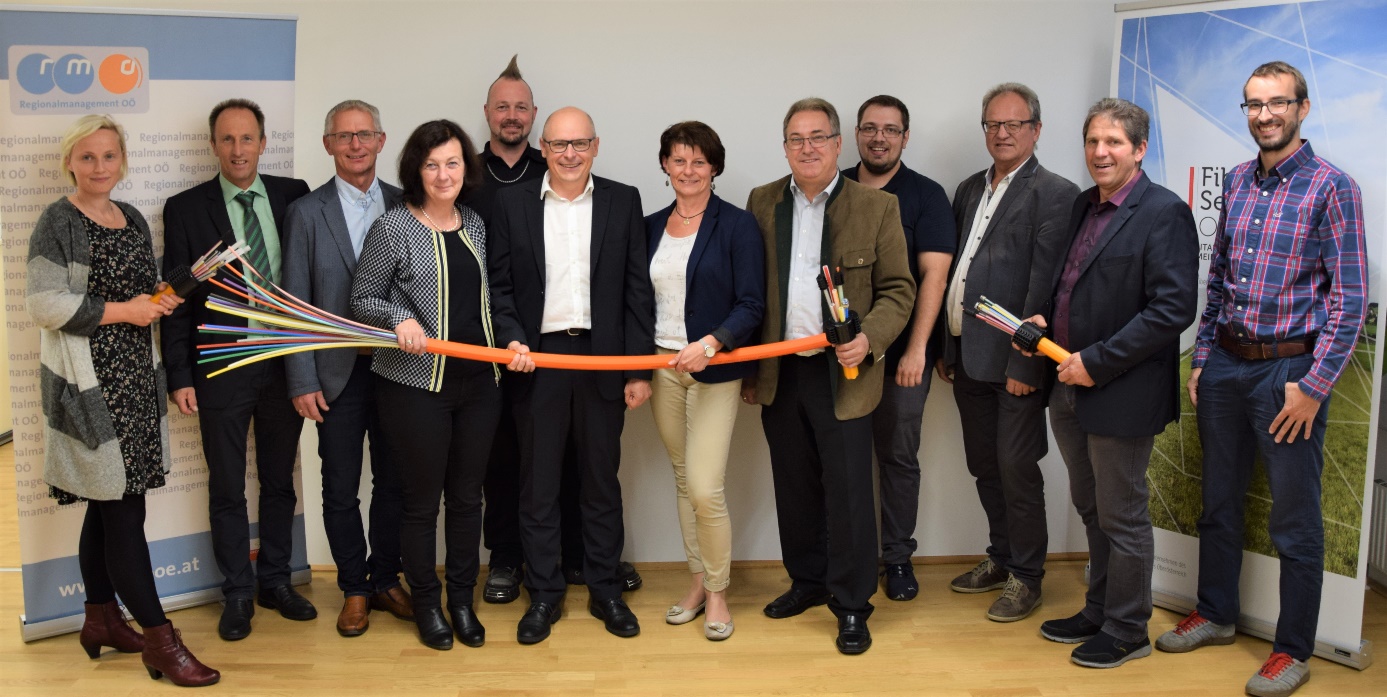 Infobox:Region Hansbergland: Gemeinden Auberg, Niederwaldkirchen, St. Johann am Wimberg, St. Peter am Wimberg, St. Ulrich im Mühlkreis und St. Veit im MühlkreisÜber 65% der Haushalte im förderfähigen Gebiet im Hansbergland sagen ja zu einem zukünftigen BreitbandinternetKosten für Glasfaser-Internet: ca. 40 EUR/ Monat und einmal 300 EUR für AnschlussInfos über den Breitbandausbau auf der Gemeindewebseite und unterwww.facebook.com/glasfaserhansberglandProjekt wird unterstützt von der Fiber Service OÖ GmbH (www.fiberservice.at), der Regionalmanagement OÖ GmbH (www.rmooe.at) und dem OÖ Breitbandbüro (www.breitband-ooe.at)Infobox:Region Hansbergland: Gemeinden Auberg, Niederwaldkirchen, St. Johann am Wimberg, St. Peter am Wimberg, St. Ulrich im Mühlkreis und St. Veit im MühlkreisÜber 65% der Haushalte im förderfähigen Gebiet im Hansbergland sagen ja zu einem zukünftigen BreitbandinternetKosten für Glasfaser-Internet: ca. 40 EUR/ Monat und einmal 300 EUR für AnschlussInfos über den Breitbandausbau auf der Gemeindewebseite und unterwww.facebook.com/glasfaserhansberglandProjekt wird unterstützt von der Fiber Service OÖ GmbH (www.fiberservice.at), der Regionalmanagement OÖ GmbH (www.rmooe.at) und dem OÖ Breitbandbüro (www.breitband-ooe.at)